ЧЕРКАСЬКА МІСЬКА РАДА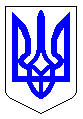 ЧЕРКАСЬКА МІСЬКА РАДАВИКОНАВЧИЙ КОМІТЕТРІШЕННЯВід 19.10.2021 № 1135Про розгляд скарги напостанову адміністративної комісіївиконавчого комітету Черкаської міськоїради від 29.09.2021 № 292Розглянувши скаргу Кривої Тамари Іванівни від 04.10.2021 № 11605-2 на постанову адміністративної комісії виконавчого комітету Черкаської міської ради від 29.09.2021 № 292 про адміністративне стягнення, перевіривши законність і обґрунтованість винесеної постанови, відповідно до статті 40 Закону України “Про місцеве самоврядування в Україні”, керуючись статтями 288, 289, 293 Кодексу України про адміністративні правопорушення, виконавчий комітет Черкаської міської радиВИРІШИВ:      1. Постанову адміністративної комісії виконавчого комітету Черкаської міської ради від 29.09.2021 № 292 про накладання штрафу скасувати, скаргу Кривої Т.І. задовольнити.      2.  Контроль за виконанням рішення покласти на начальника управління інспектування Черкаської міської ради Коломійця С.А.Міський голова				            	         Анатолій БОНДАРЕНКО